حضرات السيدات والسادة، يسعدني أن أدعوكم إلى حضور الاجتماع المقبل للجنة الدراسات 5 (المجالات الكهرمغنطيسية (EMF) والبيئة والعمل المناخي والرقمنة المستدامة والاقتصاد الدائري) المزمع عقده في جامعة فروتسواف للعلوم والتكنولوجيا، فروتسواف Wrocław، بولندا، في الفترة من 17 إلى 21 يونيو 2004. وسيُفتتح الاجتماع في الساعة 09:30 في التوقيت الصيفي لوسط أوروبا ((CEST في اليوم الأول. وسيبدأ تسجيل المشاركين في الساعة 08:30 في التوقيت الصيفي لوسط أوروبا (CEST) بمبنى بيبليوتك (Bibliotech) بجامعة فروتسواف للعلوم والتكنولوجيا.ويمكن الاطلاع على الوثائق وتفاصيل المشاركة عن بُعد والمعلومات الأخرى ذات الصلة في الصفحة الرئيسية للجنة الدراسات 5. وسيجري الاجتماع باللغة الإنكليزية فقط ولن تتاح الترجمة الشفوية.ونظراً إلى الجدول الزمني الضيق، لن تُعقد جلسة حصرية للوافدين الجدد للجنة الدراسات 5. يُرجى الاتصال بالسيدة نيفين توفيق والسيد باولو جيما، مُوجِّهَي لجنة الدراسات 5 (tsbsg5@itu.int) إذا كنتم مهتمين بتلقي عرض للوافدين الجدد ودعماً لأنشطة لجنة الدراسات 5 وأساليب عمل قطاع تقييس الاتصالات.وتَرِدُ معلومات عملية عن الاجتماع في الملحق A. ويُرجى من المندوبين تذكّر أن الأحكام السارية حالياً تقتضي أن يتخذ القرارات المشاركون حضورياً في قاعة الاجتماع. وستتاح المشاركة التفاعلية عن بُعد في الجلستين العامتين الافتتاحية والختامية (انظر الملحق A للاطلاع على مزيد من التفاصيل). ويَرِدُ في الملحق B مشروع جدول أعمال الاجتماع والذي أُعِدَّ بالتعاون مع رئيس لجنة الدراسات 5،  السيد دومينيك فورغيس (فرنسا). أهم المواعيد النهائية:أتمنى لكم اجتماعاً مثمراً وممتعاً.الملحقات: 2 الملحق A  معلومات عملية عن الاجتماعأساليب العمل والمرافق المتاحةتقديم الوثائق والنفاذ إليها: سيجري الاجتماع بدون استخدام الورق. وينبغي تقديم مساهمات الأعضاء باستخدام نظام النشر المباشر للوثائق؛ كما ينبغي تقديم مشاريع الوثائق المؤقتة إلى أمانة لجنة الدراسات عن طريق البريد الإلكتروني وباستخدام النموذج المناسب. ويُتاح النفاذ إلى وثائق الاجتماع من الصفحة الرئيسية للجنة الدراسات، ويقتصر على أعضاء قطاع تقييس الاتصالات الذين لديهم حساب مستعمِل لدى الاتحاد مع إمكانية النفاذ إلى خدمة تبادل معلومات الاتصالات (TIES).لغة العمل: سيجري هذا الاجتماع باللغة الإنكليزية فقط وفقاً لما اتفق عليه فريق إدارة لجنة الدراسات 5 لقطاع تقييس الاتصالات.المشاركة التفاعلية عن بُعد: ستتاح المشاركة عن بُعد في بعض الجلسات على أساس بذل أفضل الجهود. وللنفاذ إلى الجلسات عن بُعد، يجب على المندوبين التسجيل في الاجتماع. وينبغي أن يدرك المشاركون أن الاجتماع، وفقاً للممارسة المتبعة، لن يتأخر أو يتوقف بسبب عدم قدرة المشاركين عن بُعد على التوصيل أو الاستماع أو بسبب عدم سماعهم، حسب ما يراه الرئيس. وإذا اعتُبرت جودة الصوت للمشارك عن بُعد غير كافية، يجوز للرئيس إيقاف المشارك عن بُعد ويمكن أن يمتنع عن إعطائه الكلمة حتى يتبين أن المشكلة قد تم حلها. ومن المحبذ استعمال أداة التخاطب في الاجتماع لتيسير كفاءة إدارة الوقت خلال الجلسات، حسب ما يراه الرئيس.ولن تسمح المشاركة التفاعلية عن بُعد بالمشاركة في عملية اتخاذ القرار. ويُرجى من المندوبين تذكّر أن الأحكام السارية حالياً تقتضي أن يتخذ القرارات المشاركون الحاضرون في قاعة الاجتماع.التسجيل المسبَق والمِنح ودعم الحصول على التأشيرةالتسجيل المسبق: التسجيل المسبَق إلزامي ويجب أن يتم إلكترونياً من خلال الصفحة الرئيسية للجنة الدراسات قبل بدء الاجتماع بشهر واحد على الأقل. وكما هو مبيّن في الرسالة المعممة 68 لمكتب تقييس الاتصالات، يتطلب نظام التسجيل لقطاع تقييس الاتصالات موافقة مسؤول الاتصال فيما يتعلق بطلبات التسجيل؛ وتوضح الرسالة المعممة 118 لمكتب تقييس الاتصالات كيفية الموافقة الأوتوماتكية على هذه الطلبات. وتنطبق بعض الخيارات المتاحة في نموذج التسجيل على الدول الأعضاء فقط ومنها: الوظيفة وطلبات الحصول على مِنح. ويُدعَى الأعضاء إلى إشراك النساء في وفودهم كلما أمكن.التسجيل في الموقع: يبدأ تسجيل المشاركين في الساعة 8:30 بمبنى بيبليوتك (Bibliotech) بجامعة فروتسواف للعلوم والتكنولوجيا، فروتسواف، بولندا.المِنح: لتيسير مشاركة البلدان المؤهلة، يقدَّم نوعان من المِنح لهذا الاجتماع:المِنح الشخصية التقليدية؛ المِنح الإلكترونية. بالنسبة إلى المِنح الإلكترونية، يتم سداد تكاليف التوصيل طوال مدة الحدث. وفيما يتعلق بالمِنح الشخصية، يجوز تقديم منحتين جزئيتين كحدّ أقصى لكلّ بلد تبعاً للتمويل المتاح. وتغطي المِنحة الشخصية الجزئية إما أ) تذكرة الطيران (ذهاباً وإياباً من الفئة الاقتصادية عبر أقصر وأوفر مسار مباشر من البلد الأصلي إلى موقع الاجتماع) أو ب) بدل معيشي يومي مناسب (لتغطية تكاليف الإقامة والوجبات والنفقات النثرية). وفي حالة طلب مِنحتين شخصيتين جزئيتين، ينبغي أن تكون مِنحة منهما على الأقلّ من أجل تذكرة الطيران. وتتحمل المنظمة التي ينتمي إليها مقدّم الطلب مسؤولية تغطية بقية تكاليف المشاركة. وتماشياً مع القرار 213 (دبي، 2018) لمؤتمر المندوبين المفوضين، تُشجَّع الدول الأعضاء، عند اختيار مرشحيها للحصول على مِنح، على مراعاة التوازن بين الجنسين وإشراك الأشخاص ذوي الإعاقة والأشخاص ذوي الاحتياجات المحددة. وتشمل المعايير التي يستند إليها تقديم المِنحة ما يلي: الميزانية المتاحة للاتحاد؛ والمشاركة النشطة، بما في ذلك تقديم مساهمات مكتوبة؛ والتوزيع  المنصف  بين  البلدان  والمناطق؛ والطلبات المقدَّمة من الأشخاص ذوي الإعاقة والأشخاص ذوي  الاحتياجات  المحددة؛ والتوازن بين الجنسين.وتتاح نماذج الطلبات لكل من نوعي المِنح من الصفحة الرئيسية للجنة الدراسات 5. ويجب استلام طلبات المِنح في موعد أقصاه 6 مايو. ويجب إرسالها بالبريد الإلكتروني إلى العنوان fellowships@itu.int أو بالفاكس إلى الرقم +41 22 730 57 78. ويلزم التسجيل (بموافقة مسؤول الاتصال) قبل تقديم طلب الحصول على مِنحة، ويُوصى بشدة بالتسجيل لحضور الحدث والشروع في عملية تقديم الطلب قبل الاجتماع بسبعة أسابيع على الأقل.رسالة دعم الحصول على التأشيرة: يجب طلب التأشيرة قبل القدوم إلى بولندا بفترة لا تقلُّ عن شهر واحد ويتم الحصول عليها من السفارة أو القنصلية التي تمثل بولندا في بلدكم أو من أقرب سفارة أو قنصلية من بلد المغادرة، في حالة عدم وجود مثل هذا المكتب في بلدكم. يُرجى من المندوبين الذين يحتاجون إلى رسالة دعوة خاصة من أجل طلبات الحصول على تأشيرة الدخول الاطلاع على الملحق 1 من "المعلومات العملية" في الموقع الإلكتروني للجنة الدراسات 5. الملحق B مشروع جدول أعمال اجتماع لجنة الدراسات 5 الجلسة العامة الافتتاحية والجلسة العامة الختامية فروتسواف، بولندا، 17-21 يونيو 2024ملاحظة – يمكن الاطلاع على تحديثات جدول الأعمال في الصفحة الرئيسية للجنة الدراسات 5.______________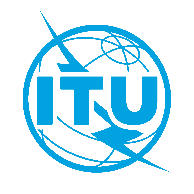 الاتحـاد الدولـي للاتصـالاتمكتب تقييس الاتصالاتجنيف، 7 مارس 2024المرجع:TSB Collective letter 7/5
SG5/RUإلى:-	إدارات الدول الأعضاء في الاتحاد؛-	أعضاء قطاع تقييس الاتصالات بالاتحاد؛-	المنتسبين إلى قطاع تقييس الاتصالات؛-	الهيئات الأكاديمية المنضمة إلى الاتحادالهاتف:+41 22 730 5356إلى:-	إدارات الدول الأعضاء في الاتحاد؛-	أعضاء قطاع تقييس الاتصالات بالاتحاد؛-	المنتسبين إلى قطاع تقييس الاتصالات؛-	الهيئات الأكاديمية المنضمة إلى الاتحادالفاكس:+41 22 730 5853إلى:-	إدارات الدول الأعضاء في الاتحاد؛-	أعضاء قطاع تقييس الاتصالات بالاتحاد؛-	المنتسبين إلى قطاع تقييس الاتصالات؛-	الهيئات الأكاديمية المنضمة إلى الاتحادالبريد الإلكتروني:tsbsg5@itu.intالموقع الإلكتروني: https://www.itu.int/go/tsg5الموضوع:اجتماع لجنة الدراسات 5؛ فروتسواف، بولندا، 17-21 يونيو 2024 اجتماع لجنة الدراسات 5؛ فروتسواف، بولندا، 17-21 يونيو 2024 17 أبريل 2024–	تقديم مساهمات أعضاء قطاع تقييس الاتصالات المطلوبة ترجمتها6 مايو 2024–	تقديم طلبات الحصول على مِنح أو مِنح إلكترونية (من خلال النماذج المتاحة في الصفحة الرئيسية للجنة الدراسات 5)17 مايو 2024–	تقديم طلبات الحصول على رسائل دعم طلب التأشيرة (انظر وثيقة المعلومات العملية في 	الصفحة الرئيسية للجنة الدراسات 5)–	التسجيل المسبق (من خلال نموذج التسجيل الإلكتروني الوارد في الصفحة الرئيسية للجنة الدراسات 5). التسجيل إلزامي في الموقع الإلكتروني للاتحاد الدولي للاتصالات (ITU). 4 يونيو 2024–	تقديم مساهمات أعضاء قطاع تقييس الاتصالات (من خلال نظام النشر المباشر للوثائق)وتفضلوا  بقبول  فائق  التقدير  والاحترام.سيزو أونوي 
مدير مكتب تقييس الاتصالات 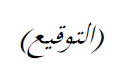 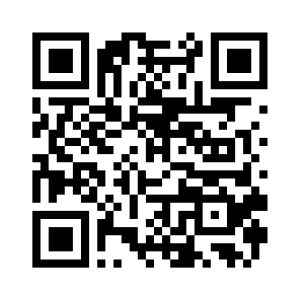 ITU-T SG 5وتفضلوا  بقبول  فائق  التقدير  والاحترام.سيزو أونوي 
مدير مكتب تقييس الاتصالات أحدث المعلومات عن الاجتماعالرقممشروع جدول أعمالمشروع جدول أعمالمشروع جدول أعمال1افتتاح الاجتماعافتتاح الاجتماعافتتاح الاجتماع2أداة المشاركة عن بُعدأداة المشاركة عن بُعدأداة المشاركة عن بُعد3اعتماد جدول الأعمالاعتماد جدول الأعمالاعتماد جدول الأعمال4مشروع الجدول الزمنيمشروع الجدول الزمنيمشروع الجدول الزمني5الموافقة على تقرير الاجتماع الأخير للجنة الدراسات 5 لقطاع تقييس الاتصالات (جنيف، 13-22 نوفمبر 2023)الموافقة على تقرير الاجتماع الأخير للجنة الدراسات 5 لقطاع تقييس الاتصالات (جنيف، 13-22 نوفمبر 2023)الموافقة على تقرير الاجتماع الأخير للجنة الدراسات 5 لقطاع تقييس الاتصالات (جنيف، 13-22 نوفمبر 2023)6نداء الأسماء من أجل تحديد حقوق الملكية الفكرية نداء الأسماء من أجل تحديد حقوق الملكية الفكرية نداء الأسماء من أجل تحديد حقوق الملكية الفكرية 7قائمة المساهماتقائمة المساهماتقائمة المساهماتأ )أ )مساهمات موجهة إلى جميع مسائل لجنة الدراسات 5مساهمات موجهة إلى جميع مسائل لجنة الدراسات 58قائمة بنود العمل المتقادمةقائمة بنود العمل المتقادمةقائمة بنود العمل المتقادمة9أبرز معالم دورة المجلس لعام 2024 (4-14 يونيو 2024)أبرز معالم دورة المجلس لعام 2024 (4-14 يونيو 2024)أبرز معالم دورة المجلس لعام 2024 (4-14 يونيو 2024)10أبرز معالم الاجتماع الثالث للفريق الاستشاري لتقييس الاتصالات TSAG)) (22-26 يناير 2024) والتحضير للفريق الاستشاري لتقييس الاتصالات الرابع (29 يوليو - 2 أغسطس 2024)أبرز معالم الاجتماع الثالث للفريق الاستشاري لتقييس الاتصالات TSAG)) (22-26 يناير 2024) والتحضير للفريق الاستشاري لتقييس الاتصالات الرابع (29 يوليو - 2 أغسطس 2024)أبرز معالم الاجتماع الثالث للفريق الاستشاري لتقييس الاتصالات TSAG)) (22-26 يناير 2024) والتحضير للفريق الاستشاري لتقييس الاتصالات الرابع (29 يوليو - 2 أغسطس 2024)11الأعمال التحضيرية للجمعية العالمية لتقييس الاتصالات لعام 2024 (WTSA-24) وتقرير الفريق المخصص المعنيّ بالتحضير للجمعية (WTSA-24)الأعمال التحضيرية للجمعية العالمية لتقييس الاتصالات لعام 2024 (WTSA-24) وتقرير الفريق المخصص المعنيّ بالتحضير للجمعية (WTSA-24)الأعمال التحضيرية للجمعية العالمية لتقييس الاتصالات لعام 2024 (WTSA-24) وتقرير الفريق المخصص المعنيّ بالتحضير للجمعية (WTSA-24)12تقرير بخصوص بيانات الاتصال الواردة للجنة الدراسات 5 لقطاع تقييس الاتصالاتتقرير بخصوص بيانات الاتصال الواردة للجنة الدراسات 5 لقطاع تقييس الاتصالاتتقرير بخصوص بيانات الاتصال الواردة للجنة الدراسات 5 لقطاع تقييس الاتصالات13ترشيح المقرِّر والمقررين المعاونين ومسؤولي الاتصالترشيح المقرِّر والمقررين المعاونين ومسؤولي الاتصالترشيح المقرِّر والمقررين المعاونين ومسؤولي الاتصال14الأفرقة الإقليمية للجنة الدراسات 5 لقطاع تقييس الاتصالاتالأفرقة الإقليمية للجنة الدراسات 5 لقطاع تقييس الاتصالاتالأفرقة الإقليمية للجنة الدراسات 5 لقطاع تقييس الاتصالاتأ )أ )الفريق الإقليمي لمنطقة إفريقيا التابع للجنة الدراسات 5 (SG5RG-AFR) لقطاع تقييس الاتصالات (بوركينا فاصو، 7-9 مايو 2024 (يُؤكد لاحقاً))الفريق الإقليمي لمنطقة إفريقيا التابع للجنة الدراسات 5 (SG5RG-AFR) لقطاع تقييس الاتصالات (بوركينا فاصو، 7-9 مايو 2024 (يُؤكد لاحقاً))ب)ب)الفريق الإقليمي لمنطقة آسيا والمحيط الهادئ التابع للجنة الدراسات 5 (SG5RG-AP) لقطاع تقييس الاتصالات. الفريق الإقليمي لمنطقة آسيا والمحيط الهادئ التابع للجنة الدراسات 5 (SG5RG-AP) لقطاع تقييس الاتصالات. ج)ج)الفريق الإقليمي لمنطقة الدول العربية التابع للجنة الدراسات 5 (SG5RG-ARB)  لقطاع تقييس الاتصالات (عُمان، 13-16 مايو 2024 (يُؤكد لاحقاً))الفريق الإقليمي لمنطقة الدول العربية التابع للجنة الدراسات 5 (SG5RG-ARB)  لقطاع تقييس الاتصالات (عُمان، 13-16 مايو 2024 (يُؤكد لاحقاً))د )د )الفريق الإقليمي لمنطقة أمريكا اللاتينية التابع للجنة الدراسات 5 (SG5RG-AP) لقطاع تقييس الاتصالات. الفريق الإقليمي لمنطقة أمريكا اللاتينية التابع للجنة الدراسات 5 (SG5RG-AP) لقطاع تقييس الاتصالات. 15خطط العمل لتنفيذ القرارات 72 و73 و79 (المراجَعة في جنيف، 2022) الصادرة عن الجمعية WTSA-20 (التعرض البشري للمجالات الكهرمغنطيسية والبيئة وتغير المناخ والاقتصاد الدائري والمخلفات الإلكترونية)خطط العمل لتنفيذ القرارات 72 و73 و79 (المراجَعة في جنيف، 2022) الصادرة عن الجمعية WTSA-20 (التعرض البشري للمجالات الكهرمغنطيسية والبيئة وتغير المناخ والاقتصاد الدائري والمخلفات الإلكترونية)خطط العمل لتنفيذ القرارات 72 و73 و79 (المراجَعة في جنيف، 2022) الصادرة عن الجمعية WTSA-20 (التعرض البشري للمجالات الكهرمغنطيسية والبيئة وتغير المناخ والاقتصاد الدائري والمخلفات الإلكترونية)16معلومات محدَّثة بشأن الفريق المتخصص المعني بالميتافيرس – فريق العمل 8: الاستدامة وإمكانية النفاذ والشمول، مع تركيز خاص على الفريق التقني المعني بالاستدامة معلومات محدَّثة بشأن الفريق المتخصص المعني بالميتافيرس – فريق العمل 8: الاستدامة وإمكانية النفاذ والشمول، مع تركيز خاص على الفريق التقني المعني بالاستدامة معلومات محدَّثة بشأن الفريق المتخصص المعني بالميتافيرس – فريق العمل 8: الاستدامة وإمكانية النفاذ والشمول، مع تركيز خاص على الفريق التقني المعني بالاستدامة 17المسائل المتعلقة بالتعاون وتبادل المعلوماتالمسائل المتعلقة بالتعاون وتبادل المعلوماتالمسائل المتعلقة بالتعاون وتبادل المعلوماتأ )أ )أ )أنشطة الاتحاد المنفَّذة لمؤتمر الأطراف الثامن والعشرين (COP28) بشأن تغيُّر المناخ (30 نوفمبر - 12 ديسمبر 2023) ونتائجهاب)ب)ب)أنشطة الاتحاد لمؤتمر الأطراف التاسع والعشرين (COP29) بشأن تغيُّر المناخ (11-24 نوفمبر 2024)ج)ج)ج)التعاون مع مكتب تنمية الاتصالاتد )د )د )دراسة مركز البحوث المشتركة التابع للمفوضية الأوروبية بشأن استهلاك الطاقة في مراكز البيانات وشبكات الاتصالات العريضة النطاق في الاتحاد الأوروبي18أنشطة الترويج وسد الفجوة التقييسيةأنشطة الترويج وسد الفجوة التقييسيةأنشطة الترويج وسد الفجوة التقييسيةأ )أ )ورش العمل والدورات التدريبية والمنتديات التي تهم لجنة الدراسات 5 لقطاع تقييس الاتصالاتورش العمل والدورات التدريبية والمنتديات التي تهم لجنة الدراسات 5 لقطاع تقييس الاتصالاتب)ب)مجموعة مواد للترحيب بالأعضاء الجدد في اجتماع لجنة الدراسات 5 لقطاع تقييس الاتصالاتمجموعة مواد للترحيب بالأعضاء الجدد في اجتماع لجنة الدراسات 5 لقطاع تقييس الاتصالاتج)ج)وثائق المعلوماتوثائق المعلومات19افتتاح اجتماعات فرق العملافتتاح اجتماعات فرق العملافتتاح اجتماعات فرق العمل20تقرير المسألة 5/8تقرير المسألة 5/8تقرير المسألة 5/821تقارير اجتماعات فرق العمل تقارير اجتماعات فرق العمل تقارير اجتماعات فرق العمل 1.21فرقة العمل 5/1فرقة العمل 5/1فرقة العمل 5/1أ )أ )الموافقة على تقارير المسائلالموافقة على تقارير المسائلب)ب)الموافقة على بنود العمل الجديدةالموافقة على بنود العمل الجديدةج)ج)الموافقة على برنامج العملالموافقة على برنامج العملد )د )قبول التوصيات/تحديدها/الموافقة عليها/إلغاؤهاقبول التوصيات/تحديدها/الموافقة عليها/إلغاؤهاﻫ )ﻫ )الاتفاق على النصوص الإعلاميةالاتفاق على النصوص الإعلامية2.21فرقة العمل 5/2فرقة العمل 5/2فرقة العمل 5/2أ )أ )الموافقة على تقارير المسائل الموافقة على تقارير المسائل ب)ب)الموافقة على بنود العمل الجديدة الموافقة على بنود العمل الجديدة ج)ج)الموافقة على برنامج العملالموافقة على برنامج العملد )د )قبول التوصيات/تحديدها/الموافقة عليها/إلغاؤهاقبول التوصيات/تحديدها/الموافقة عليها/إلغاؤهاﻫ )ﻫ )الاتفاق على النصوص الإعلاميةالاتفاق على النصوص الإعلامية3.21فرقة العمل 5/3فرقة العمل 5/3فرقة العمل 5/3أ )أ )الموافقة على تقارير المسائل الموافقة على تقارير المسائل ب)ب)الموافقة على بنود العمل الجديدة الموافقة على بنود العمل الجديدة ج)ج)الموافقة على برنامج العملالموافقة على برنامج العملد )د )قبول التوصيات/تحديدها/الموافقة عليها/إلغاؤهاقبول التوصيات/تحديدها/الموافقة عليها/إلغاؤهاﻫ )ﻫ )الاتفاق على النصوص الإعلاميةالاتفاق على النصوص الإعلامية22الموافقة على بيانات الاتصال/الرسائل الصادرةالموافقة على بيانات الاتصال/الرسائل الصادرةالموافقة على بيانات الاتصال/الرسائل الصادرة23الأنشطة المستقبليةالأنشطة المستقبليةالأنشطة المستقبليةأ )أ )الاجتماعات المخطط لها في 2025الاجتماعات المخطط لها في 2025ب)ب)الاجتماعات الإلكترونية المخطّط لها في 2025/2024الاجتماعات الإلكترونية المخطّط لها في 2025/202424أعمال أخرىأعمال أخرىأعمال أخرى25اختتام الاجتماعاختتام الاجتماعاختتام الاجتماع